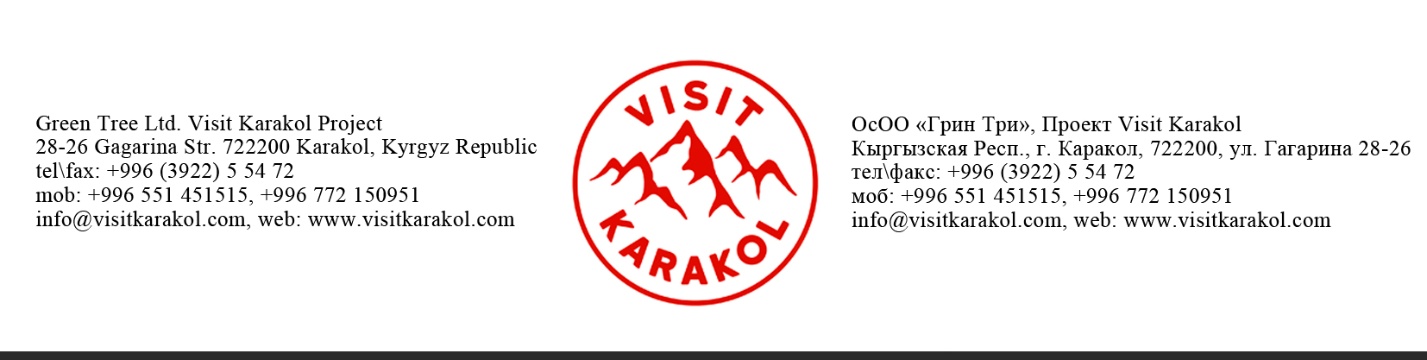 It is a fixed tour with fixed dates from August 4th – August 14th. Anyone can join our trip and get to know all the beauty and nature of our mountains. Let’s have unforgettable adventures together! Trekking in Terskey Ala-Too rangeThe tour is a great opportunity for those who are in good health, can handle acclimatization at the height of 4000 meters, can hike for 4 to 5 hours per day and is up for the challenge!Trek: 6-7 daysRoute: Karakol – Chon-Kyzyl-Suu Gorge – Archa-Tor Pass –  Jeti-Oguz – Telety Pass – Karakol Gorge – Ala-Kol Lake (pass) – Altyn-Arashan – KarakolDetail program:English speaking driver-guide with transportation according the programAccommodation based on double room Full boardPayment to museums and sights Cooking staff, tents (1 tent for 2 people, mats).Staff for trekking (1 guide, 1 cook, 2 porters (each porter brings 15 kg for 1 person, that weight including food, tent, sleeping bags, cooking staff and private things of clients).Accommodation and hot springs in Altyn-Arashan Entrance fee in Karakol National Park 4 Aug         Almaty    BishkekMeeting at Almaty and transfer to Bishkek. Dinner and accommodation in a hotel. 5 AugBishkekAla-ArchaBrief City tour, followed by Lunch in a café. In the afternoon we will visit Ala-Archa gorge (40 km). Explore the area. Return to Bishkek, hotel. Dinner at a cafe. Bishkek hosts three major rivers: Alamedin, Ala-Archa and Chu. These rivers make Bishkek the greenest city in Central Asia. 6 AugBishkek- Cholpon-Ata- KarakolIn the morning we will take you to the Karakol town through the northern shore of Issyk-Kul lake. Along our way we will stop by the tower of Burana and open-air rock paintings museum. Meals included, accommodation and dinner in a hotel 3*. Preparation for the trek. 7 AugKarakol – Chon-Kyzyl-Suu gorgeTransfer from Karakol town, then to Chon-Kyzyl-Suu gorge. Hike along Chon-Kyzyl-Suu gorge to the footstep of Archa-Tor pass. Overnight in a tent camp.8 AugArcha-Tor pass – Jeti-Oguz gorgeAscent to Archa-Tor pass and descent to Jeti-Oguz gorge. Overnight in a tent camp.9 AugJeti-Oguz gorge – Telety gorgeToday we will leave the gorge and head towards Telety river. Ascent along Telety river to the footstep of Telety pass. Overnight in a tent camp.10 AugTelety pass –National park in Karakol gorgeGetting over the pass of Telety. Road will take us approx 3 hours. From the summit we will enjoy a great view of Terskey Ala-Too Mountain range. Later  we will continue to descend along the river for 3 hours. Making  a camp, sleep in tents.11 AugKarakol gorge – Ala-Kul lakeDescent in Karakol gorge to small log bridge. Stream crossing and ascent toward Ala-Kul Lake. Ascent is steep here and there, but not long. We establish next tent camp on Ala-Kul lake.  Overnight in a tent camp.12 AugAla-Kul Lake – Altyn Arashan gorgeAscent to Ala-Kul pass 3800m. Then after a small brake and the view to Teskey Ala-Too range, we ascent to Keldyke pass and descent to Altyn-Arashan gorge up to hot mineral springs.  We will relax in pleasant warm mineral bath after dinner. Overnight in a guesthouse or  a yurt.13 AugAltyn-ArashanKarakol townAfter  breakfast we will hike to the meeting point with the driver. Transfer to Karakol. Rest or short city tour. Accommodation and dinner in a hotel.14 AugKarakol - AlmatyAfter breakfast we drive to Almaty through Kegen border check point in Karkara valley. We will visit stones of Tamerlane that are located in San-Tash village in Karkara valley. Also we will visit Charyn canyon in Kazahstan. Festive dinner in Tubeteika restaurant after arrival to Almaty. Transfer to the airport. End of the service  